MAHAMAYA INSTITUTE OF MEDICAL AND TECHNICAL SCIENCE,NUAPADALESSION PLAN FOR THE SESSION 2022-2023Branch: CIVIL ENGINEERING Semester:  3rd  SEM                   Subject: GEOTECHNICAL ENGINEERING           Name of the Faculty: ER. SUPRAVA BAG	 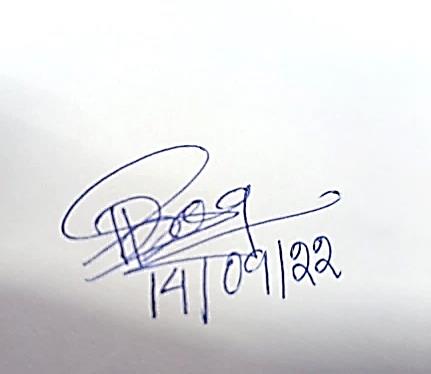 Signature of faculty member 						counter signature of HODClass No. No. OF CHAPTER Topics to be Covered Remarks Remarks          1 Chapter-11.0 INTRODUCTION1.1- Soil and Soil Engineering. 1.2-  Scope of Soil Mechanics2 Chapter-22.0 PRELIMINARY DEFINITIONS AND RELATIONSHIP.     2.1- Soil as a three Phase system.   3 Weight volume relationships: Water Content ,Density4 Specific gravity,Voids ratio, Porosity, 5 degree of saturation  ,Percentage of air voids, air content,6  density Index, Bulk/Saturated/dry/submerged density.7 Chapter-33.0DETERMINATION OF INDEX PROPERTIES.    3.1- Water Content (Pycnometer method, Oven drying method)8 3.2- Specific Gravity9 3.3-  Particle size distribution, Sieve analysis, Wet mechanical analysis- Pipette method, Basic concept of Hydrometer Analysis10 3.4 – Consistency of Soils, Atterberg’s Limits, Plasticity Index, Consistency Index, Liquidity Index 11 Contd.12 Contd.13 Chapter-44.0CLASSIFICATION OF SOIL.      4.1- General.14  4.2- Particle size Distribution.15 -Textural Classification.16 -HRB Classification.17 -Unified Soil Classifications18 I.S. Classification.19 Chapter-55.0PERMEABILITY AND SEEPAGE     5.1- Concept of Permeability, Darcy’s Law20 Co-efficient of   Permeability,   21 5.2 Factors affecting Permeability22 5.3- Constant head permeability and  23falling head permeability Test245.4- Seepage pressure, the phenomenon of quick sand    255.5- Concept of flow-net, Properties and application of flow-net.26Chapter-66.0- COMPACTION AND CONSOLIDATION. 6.1- Compaction, Light and heavy compaction Test27Optimum Moisture Content of Soil, Maximum dry density, Zero air void line   28 Factors affecting Compaction29 Field compaction methods and their suitability30 Consolidation, distinction between compaction and consolidation31 Spring Analogy method, Pressure-void ratio curve, normally consolidated32 under consolidated and over consolidated soil, Assumption of Terzaghi’s theory of one-dimensional consolidation, Laboratory Consolidation Test30 Co-efficient of Consolidation, Time Factor, Estimation of consolidation settlement, Difference between primary and secondary consolidation31 Chapter-77.0SHEAR STRENGTH.      7.1-  Concept of shear strength32 Mohr- Coulomb failure theory,33 Cohesion, Angle of internal friction34 strength envelope for different type of soil,35 Measurement of shear strength;- Direct shear test,36triaxial shear test, unconfined compression test and vane-shear test37Chapter-88.0EARTH PRESSURE ON RETAINING STRUCTURES38 8.1Active earth pressure39 Passive earth pressure,40 Earth pressure at  rest.   41  8.2-  Use of Rankine’s formula for the following cases (cohesion-less   soil only)  42 (i) Backfill with no surcharge, 43(ii) backfill with uniform surcharge. 44iii) submergedbackfill     45Contd.46 Contd.47Chapter-99.0 FOUNDATION ENGINEERING. 9.1-  Functions of foundations,  48shallow and deep foundation, 49different type of shallow and deep foundations with sketches.50 Types of failure (General shear, Local shear & punching shear)51 9.2 Bearing capacity of soil, bearing capacity of soils using Terzaghi’s formulae & IS Code formulae for strip, Circular and square footings52 Contd.53 Contd.54 9.3  Machine Foundation: Introduction to Soil dynamics, Terms associated with soil dynamics55Free vibration and Forced vibration, Natural frequency, Types of56 machines and machine foundation, General requirements, Design of machine57 foundations: Reciprocating type , Centrifugal type, Impact type,58Isolation of foundations.  59Contd.60Contd.